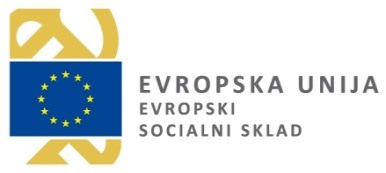 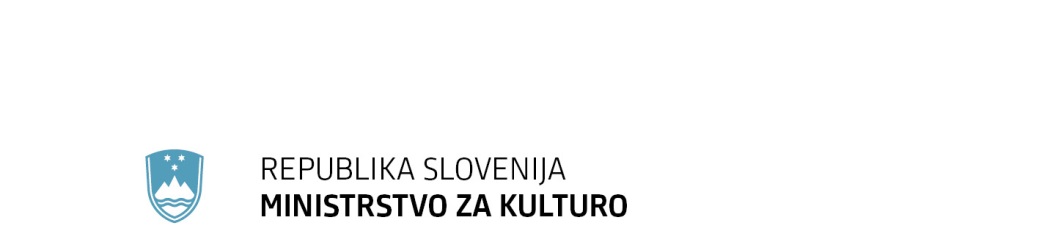 Republika Slovenija, Ministrstvo za kulturo, Maistrova 10, 1000 Ljubljana, ki ga zastopa minister mag. Zoran Poznič (v nadaljnjem besedilu: štipenditor),davčna številka: 70949417,matična številka: 2399342000in»štipendist« (v nadaljnjem besedilu: štipendist), davčna številka: matična številka: transakcijski račun: __________, odprt pri __________,sklepataPOGODBO O ŠTIPENDIRANJU USPOSABLJANJA ALI IZOBRAŽEVANJA št. ______UVODNE DOLOČBE1. členTa pogodba se sklepa na podlagi:Uredbe (EU) št. 2018/1046 Evropskega parlamenta in Sveta z dne 18. julija 2018 o finančnih pravilih, ki se uporabljajo za splošni proračun Unije, spremembi uredb (EU) št. 1296/2013, (EU) št. 1301/2013, (EU) št. 1303/2013, (EU) št. 1304/2013, (EU) št. 1309/2013, (EU) št. 1316/2013, (EU) št. 223/2014, (EU) št. 283/2014 in Sklepa št. 541/2014/EU ter razveljavitvi Uredbe (EU, Euratom) št. 966/2012Uredbe (EU) št. 1303/2013 Evropskega parlamenta in Sveta z dne 17. decembra 2013 o skupnih določbah o Evropskem skladu za regionalni razvoj, Evropskem socialnem skladu, Kohezijskem skladu, Evropskem kmetijskem skladu za razvoj podeželja in Evropskem skladu za pomorstvo in ribištvo, o splošnih določbah o Evropskem skladu za regionalni razvoj, Evropskem socialnem skladu, Kohezijskem skladu in Evropskem skladu za pomorstvo in ribištvo ter o razveljavitvi Uredbe Sveta (ES) št. 1083/2006 (v nadaljnjem besedilu: Uredba (EU) št. 1303/2013) z vsemi spremembami,Uredbe (EU) št. 1304/2013 Evropskega parlamenta in Sveta z dne 17. decembra 2013 o Evropskem socialnem skladu in razveljavitvi Uredbe Sveta (ES) št. 1081/2006 z vsemi spremembami,Partnerskega sporazuma med Slovenijo in Evropsko komisijo za obdobje 2014 - 2020 št. CCI 2014SI16M8PA001-1.3 z dne 30. oktobra 2014,Operativnega programa za izvajanje Evropske kohezijske politike v obdobju 2014 - 2020 št. CCI 2014SI16MAOP001 z dne 16. decembra 2014 z vsemi spremembami,Zakona o Vladi Republike Slovenije (Uradni list RS, št. 24/05 – UPB, 109/08, 38/10 – ZUKN, 8/12, 21/13, 47/13 – ZDU-1G, 65/14 in 55/17), Zakona o javnih financah (Uradni list RS, št. 11/11 – uradno prečiščeno besedilo, 14/13 – popr., 101/13, 55/15 – ZFisP, 96/15 – ZIPRS1617 in 13/18),Zakona o izvrševanju proračunov Republike Slovenije za leti 2018 in 2019 (Uradni list RS, št. 71/17, 13/18 – ZJF-H, 83/18 in 19/19, v nadaljnjem besedilu: ZIPRS1819),Proračuna Republike Slovenije za leto 2019 (Uradni list RS, št. 71/17 in 19/19),Pravilnika o postopkih za izvrševanje proračuna Republike Slovenije (Uradni list RS, št. 50/07, 61/08, 99/09 – ZIPRS1011, 3/13 in 81/16),Uredbe o porabi sredstev evropske kohezijske politike v Republiki Sloveniji v programskem obdobju 2014–2020 za cilj naložbe za rast in delovna mesta (Uradni list RS, št. 29/15, 36/16, 58/16, 69/16 – popr, 15/17, 69/17 in 67/18; v nadaljnjem besedilu: Uredba),vsakokrat veljavnih Navodil organa upravljanja, dostopnih na spletni strani http://www.eu-skladi.si,Odločitve o podpori Službe Vlade Republike Slovenije za razvoj in evropsko kohezijsko politiko, v vlogi organa upravljanja št. 10-1/3/MK/0 za program »Štipendije za specializirane poklice v kulturi« z dne 29. 3. 2018,Javnega razpisa »Javni razpis za štipendije za usposabljanje ali izobraževanje v tujini za specializirane poklice v kulturi 2019/2020« terSklepa štipenditorja o dodelitvi sredstev št. __________ z dne _______.2. členPogodbeni stranki ugotavljata:da je bil dne ____ v Uradnem listu RS, št. XX objavljen »Javni razpis za štipendije za usposabljanje ali izobraževanje v tujini za specializirane poklice v kulturi 2019/2020«, v okviru Operativnega programa za izvajanje Evropske kohezijske politike v obdobju 2014 – 2020, prednostne naložbe: 10.1. Krepitev enake dostopnosti vseživljenjskega učenja za vse starostne skupine v formalnem, neformalnem in priložnostnem okolju, izpopolnjevanje znanj, spretnosti in kompetenc delovne sile ter spodbujanje prožnih možnosti učenja, vključno prek poklicnega usmerjanja in validiranja pridobljenih kompetenc, specifičnega cilja: 10.1.3 Spodbujanje prožnih oblik učenja ter podpora kakovostni karierni orientaciji za šolajočo se mladino na vseh ravneh izobraževalnega sistema;da je štipendist uspešno kandidiral na javnem razpisu z vlogo št. ____ in bil izbran za štipendiranje s Sklepom o dodelitvi sredstev ____.V tej pogodbi uporabljeni izrazi, ki se nanašajo na osebe in so zapisani v moški slovnični obliki, so uporabljeni kot nevtralni za ženski in moški spol.PREDMET POGODBE3. členPredmet te pogodbe je štipendiranje usposabljanja ali izobraževanja v tujini na ____.S to pogodbo stranki določata medsebojne pravice in obveznosti štipendiranja za usposabljanje ali izobraževanje v tujini: ____. Štipendist se zavezuje, da bo dokončal program, naveden v prejšnjem odstavku in izpolnil vse obveznosti določene s to pogodbo.Projekt delno financira Evropska unija in sicer iz Evropskega socialnega sklada. Projekt se izvaja v okviru operacije »Štipendije za specializirane poklice v kulturi«, ki jo je potrdila Služba Vlade Republike Slovenije za razvoj in evropsko kohezijsko politiko, ki na podlagi Uredbe nastopa v vlogi organa upravljanja, z Odločitvijo o podpori št. 10-1/3/MK/0 za program »Štipendije za specializirane poklice v kulturi« z dne 29. 3. 2018.4. členNamen štipendiranje je doseganje naslednjih merljivih ciljev: dvig poklicnih kompetenc štipendista, ki mu bodo zagotovile uspešno vključitev na trg dela in v družbo, ter ohranjanje poklicne kariere. 5. členŠtipendiranje po tej pogodbi traja od  ____ do  ____  na usposabljanju ali izobraževanju iz 3. člena te pogodbe. Štipendist je po tej pogodbi upravičen do štipendije največ za ____  mesecev. Štipendist mora zaključiti obveznosti programa najkasneje do ____, in sicer vse obveznosti programa, ter štipenditorju predložiti potrdilo o opravljenem programu.Pogodbeni stranki se dogovorita, da bo štipenditor zagotavljal štipendistu štipendijo za čas usposabljanja ali izobraževanja, določenega v prvem odstavku tega člena, v višini 350 EUR za vsak polni mesec usposabljanja. Sofinanciranje po tej pogodbi ne predstavlja državne pomoči.6. členČe štipendist ne zaključi usposabljanja ali izobraževanja v dogovorjenem roku, mora o tem najkasneje v 15 dneh pisno obvestiti štipenditorja. Štipendist mora v primeru neizpolnjevanja pogodbenih obveznosti vrniti zahtevana sredstva v roku 30 dni od vročitve zahtevka za vračilo sredstev. 7. členŠtipendist je seznanjen, da v času štipendiranja ne bo upravičen do katere izmed štipendij iz zakona, ki ureja štipendiranje v Republiki Sloveniji ali do štipendije oziroma drugih prejemkov za usposabljanje ali izobraževanje iz državnega ali občinskih proračunov Republike Slovenije ali evropskih sredstev. V času prejemanja štipendije mora biti štipendist vključen v usposabljanje ali izobraževanje iz 3. člena te pogodbe.8. členŠtipendija za usposabljanje ali izobraževanje se izplača v enkratnem znesku po predložitvi izpolnjenega obrazca Zahtevek za izplačilo štipendije in dokazil o zaključku usposabljanja ali izobraževanja.Sredstva po tej pogodbi se nakažejo pod pogojem, da je štipendist v pogodbenem roku predložil izpolnjen obrazec Zahtevek za izplačilo štipendije in ustrezna dokazila o zaključku usposabljanja ali izobraževanja skupaj s prevodom v slovenski jezik.9. členŠtipenditor bo štipendijo nakazal na osebni račun štipendista:  ______, odprt pri _______________.iz proračunske postavke ______.10. členŠtipendist potrjuje in jamči, da:je seznanjen z dejstvom, da je pomoč sofinancirana s strani evropskih strukturnih skladov in se strinja, da se pri izvajanju operacije upoštevajo predpisi in navodila Organa upravljanja, ki veljajo za črpanje sredstev iz evropskih strukturnih skladov;je štipenditorja seznanil z vsemi dejstvi in podatki, ki so mu bili znani ali bi mu morali biti znani in ki bi lahko vplivali na odločitev štipenditorja o sklenitvi te pogodbe;ter da so vsi podatki, ki jih je posredoval štipenditorju v zvezi s to pogodbo resnični, popolni in nespremenjeni tudi v času njene sklenitve;bo sredstva, pridobljena po tej pogodbi, porabil namensko.Kršitve iz prejšnjega odstavka so bistvene kršitve pogodbe. V primeru bistvenih kršitev iz prejšnjega odstavka štipenditor odstopi od pogodbe.Štipendist se zavezuje:da bo zaključil usposabljanje ali izobraževanje in o tem predložil dokazilo najkasneje 15 dni po zaključku,da bo dokazila o usposabljanju ali izobraževanju predložil v slovenskem jeziku in v obliki, iz katere bo jasno razvidno, da je opravil usposabljanje ali izobraževanje (prevodu dokazila mora biti priložena tudi fotokopija originalnega dokazila),da ne bo spremenil programa usposabljanja ali izobraževanja,da bo v primeru, da bo pričel prejemati štipendijo ali šolnino tudi od drugega štipenditorja ali sponzorja, o tem v roku 30 dni obvestil štipenditorja, da bo v slovenski in mednarodni javnosti navajal Ministrstvo za kulturo kot štipenditorja, tako v študijskih nalogah, strokovnih člankih, predstavitvah svojega dela, kot pri drugih oblikah svojega javnega nastopanja,da bo obvestil štipenditorja o vseh okoliščinah, ki bi utegnile preprečiti izpolnjevanje pogodbenih obveznosti v 15 dneh od njihovega nastanka,da bo v primeru, da bo pričel z okoliščinami, ki bi lahko vplivale na štipendijsko razmerje o tem v roku 30 dni obvestil štipenditorja,da bo v 15 dneh po nastanku spremembe v osebnih podatkih in podatkih o osebnem računu, o tem pisno obvestil štipenditorja.11. členČe štipendist ne bo izpolnil pogodbenih obveznosti, se zaveže, da bo vrnil že izplačan znesek štipendije z zakonitimi zamudnimi obrestmi v roku 30 dni od vročitve zahtevka za vračilo sredstev.Zamudne obresti po tej pogodbi se obračunajo od dneva prejema sredstev do končnega poplačila dolga.Štipenditor lahko odobri podaljšanje usposabljanja ali izobraževanja iz opravičljivih razlogov na podlagi pisne prošnje štipendista in priloženih ustreznih dokazil, s katerimi štipendist dokazuje opravičljive razloge za mirovanje.12. členŠtipenditor lahko kadarkoli preverja točnost navedbe podatkov v dokumentaciji in zahteva še dodatne informacije. Štipendist izrecno dovoljuje, da si štipenditor sam pridobi podatke, ki se nanašajo na štipendijsko razmerje.13. členČe štipenditor ugotovi, da je štipendist po svoji krivdi posredoval netočne podatke, zavajal ali zamolčal podatke, se pogodba razveže. Štipendist mora v tem primeru vrniti že izplačana sredstva po tej pogodbi z zakonitimi zamudnimi obrestmi v roku 30 dni po prejemu izjave štipenditorja, da se pogodba razveže.14. členPogodbeni stranki sta sporazumni, da v primeru, ko štipendist konča usposabljanje ali izobraževanje pred potekom roka, dogovorjenega s pogodbo, preneha pravica do štipendije. Pogodbeni stranki sta sporazumni, da v primeru, ko štipendist prične s prejemanjem katere izmed štipendij iz zakona, ki ureja štipendiranje v Republiki Sloveniji ali štipendij oziroma drugih prejemkov za izobraževanje ali usposabljanje iz državnega ali občinskih proračunov Republike Slovenije ali evropskih sredstev, pred potekom roka, dogovorjenega s pogodbo, preneha pravica do štipendije z mesecem, ko pride do katere od navedenih okoliščin. V teh primerih štipendist vrne že izplačana sredstva, če jih je prejel v nasprotju z določili te pogodbe.15. členŠtipendist soglaša, da štipenditor javno objavi podatke o imenu in priimku štipendista, usposabljanju ali izobraževanju in višini odobrenih sredstev za štipendijo.16. členOd začetka štipendiranja, kot je določeno v 5. členu te pogodbe, do izpolnitve vseh pogodbenih obveznosti, vključno z obdobjem mirovanja in morebitnih dodatkov k tej pogodbi, štipendist izrecno dovoljuje štipenditorju: obdelavo in hrambo svojih osebnih podatkov za namen izvajanja štipendijskega razmerja;poizvedbe in izmenjavo informacij z izobraževalno ustanovo, na kateri se izobražuje v času štipendiranja;poizvedbo o vseh za izvajanje te pogodbe potrebnih podatkih iz evidenc Zavoda za zdravstveno zavarovanje Slovenije;poizvedbo o njegovih osebnih podatkih pri upravljavcih osebnih podatkov v zvezi z izvrševanjem njegovih pravic in obveznosti po tej pogodbi v Republiki Sloveniji in v tujini, vključno s podatki pri Finančni upravi Republike Slovenije.17. členVse morebitne spremembe ali dopolnitve pogodbeni stranki urejata z aneksi k tej pogodbi.18. členŠtipendist se zavezuje, da on sam kot tudi nekdo drug v njegovem imenu ali na njegov račun, predstavniku ali posredniku organa ali organizacije iz javnega sektorja, ne bo obljubil, ponudil ali dal kakšno nedovoljeno korist za pridobitev posla ali za sklenitev posla pod ugodnejšimi pogoji ali za opustitev dolžnega nadzora nad izvajanjem pogodbenih obveznosti ali za drugo ravnanje ali opustitev, s katerim je organu ali organizaciji iz javnega sektorja povzročena škoda ali je omogočena pridobitev nedovoljene koristi predstavniku organa, posredniku organa ali organizacije iz javnega sektorja, drugi pogodbeni stranki ali njenemu predstavniku, zastopniku ali posredniku.V primeru kršitve ali poskusa kršitve te klavzule, je že sklenjena in veljavna pogodba nična, če pa pogodba še ni veljavna, se šteje, da pogodba ni bila sklenjena.19. členČe štipendist v 8 dneh po prejemu te pogodbe v podpis, štipenditorju ne vrne 5 podpisanih izvodov pogodbe se šteje, da odstopa od sklenitve pogodbe. Sredstva, določena v 5. členu pogodbe, se dodelijo naslednjemu prijavitelju, ki ima na osnovi ocene prvi možnost prejeti sredstva.20. členPogodbeni stranki sta soglasni, da je izpolnitev te pogodbe vezana na proračunske zmogljivosti štipenditorja. V primeru, da pride do spremembe v proračunu ali programu dela Ministrstva za kulturo, ki neposredno vpliva na to pogodbo, sta stranki soglasni, da ustrezno spremenita določila te pogodbe s pisnim aneksom k tej pogodbi. 21. členDodeljena sredstva so namenska in jih sme štipendist uporabljati izključno v skladu s pogoji, navedenimi v javnem razpisu, razpisni dokumentaciji in tej pogodbi. Štipendist se zavezuje, da bo štipenditorju, pristojnim organom Republike Slovenije in pristojnim organom Evropske unije ali njihovim pooblaščencem (v nadaljnjem besedilu: nadzorni organi) omogočil spremljanje, preverjanje in nadzor nad izvajanjem operacije, katere sofinanciranje je predmet te pogodbe. Štipendist se zavezuje, da bo nadzornim organom predložil vse dokumente, ki izkazujejo resničnost, pravilnost in skladnost operacije, katere sofinanciranje je predmet te pogodbe.Nadzorni organi lahko tudi po izpolnitvi pogodbenih obveznosti oziroma po poteku pogodbe o sofinanciranju najmanj do 31. 12. 2020 preverjajo upravičenost porabe sredstev po tej pogodbi. V kolikor se bo pri kateremkoli nadzoru operacije po njenem zaključku izkazalo, da štipendiranje ni v skladu z javnim razpisom ali pogodbo o sofinanciranju, lahko štipenditor od štipendista zahteva vrnitev vseh prejetih sredstev z zakonitimi zamudnimi obrestmi od dneva nakazila do dneva vračila v proračun Republike Slovenije.KONČNE DOLOČBE22. členSkrbnik pogodbe s strani štipenditorja je ____.Če bo štipenditor za spremljanje in nadzor nad porabo proračunskih sredstev angažiral zunanje izvajalce, se štipendist obveže, da bo omogočil tem izvajalcem vpogled v dokumentacijo v vsaki točki projekta.23. členVsa morebitna nesoglasja bosta pogodbeni stranki reševali sporazumno, v primeru spora pa je stvarno pristojno sodišče v Ljubljani.24. členSestavni del pogodbe je vloga štipendista št. ____. 25. členVsaka pogodbena stranka lahko predlaga spremembe in dopolnitve k tej pogodbi, ki so veljavne le, če so sklenjene v pisni obliki kot aneks k tej pogodbi.26. členTa pogodba stopi v veljavo z dnem podpisa obeh pogodbenih strank.27. členPogodba je sestavljena v petih (5) vsebinsko enakih izvodih, od katerih prejme štipenditor štiri (4) in štipendist en (1) izvod.ŠTIPENDISTMINISTRSTVO ZA KULTURO Mag. Zoran PozničMinisterDatum podpisa:Datum podpisa: